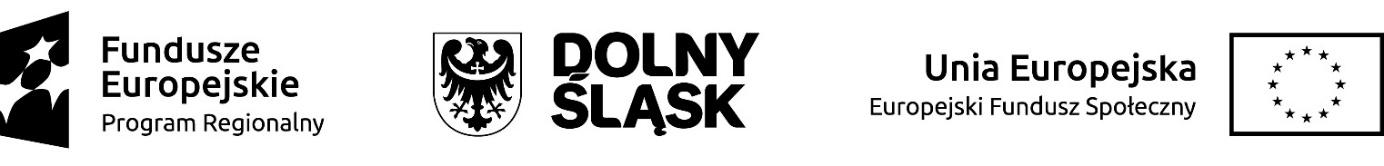 Załącznik nr 3b do umowyHarmonogram zadania w ramach projektu nr RPDS.10.02.01-02-0099/21 pn. „Równi 
w przyszłość – zmniejszenie negatywnych skutków wywołanych epidemią COVID-19 poprzez zapewnienie równego dostępu do wysokiej jakości edukacji uczniów z terenu Gminy Siechnice 
w Szkole Podstawowej w Żernikach Wrocławskich i Szkole Podstawowej nr 2 w Siechnicach” dla trzech dwudniowych wycieczek edukacyjnych w Siechnicach do Kotliny Kłodzkiej 
w terminach 4-5 maja 2023 r., 17-18 maja 2023 r. i 29-30 maja 2023 r. Harmonogram wycieczki:I dzień •	Przejazd do Kłodzka. Zwiedzanie twierdzy z przewodnikiem•	Przyjazd do Ławicy k/Kłodzka•	Przejazd kolejką turystyczną na przystań•	Spływ pontonami do Barda •	Przejazd na nocleg do Lądka Zdroju lub okolic. Zakwaterowanie w pokojach 2,3,4 os •	Obiadokolacja (składająca się dwóch dań (zupa i drugie danie) i kompotu), nocleg II dzień •	Śniadanie (w formie stołu szwedzkiego)•	Po śniadaniu przejazd do Złotego Stoku•	Pobyt w średniowiecznej osadzie górniczej z przewodnikiem.  •	Zwiedzanie trasy turystycznej w kopalni złota z przewodnikiem•	Obiad (składający się dwóch dań (zupa i drugie danie) i kompotu)•	Przejazd do Ząbkowic Śląskich. Zwiedzanie z przewodnikiem: rynku, Krzywa wieża- wejście na platformę widokową, laboratorium Frankensteina.•	Powrót do Siechnic.